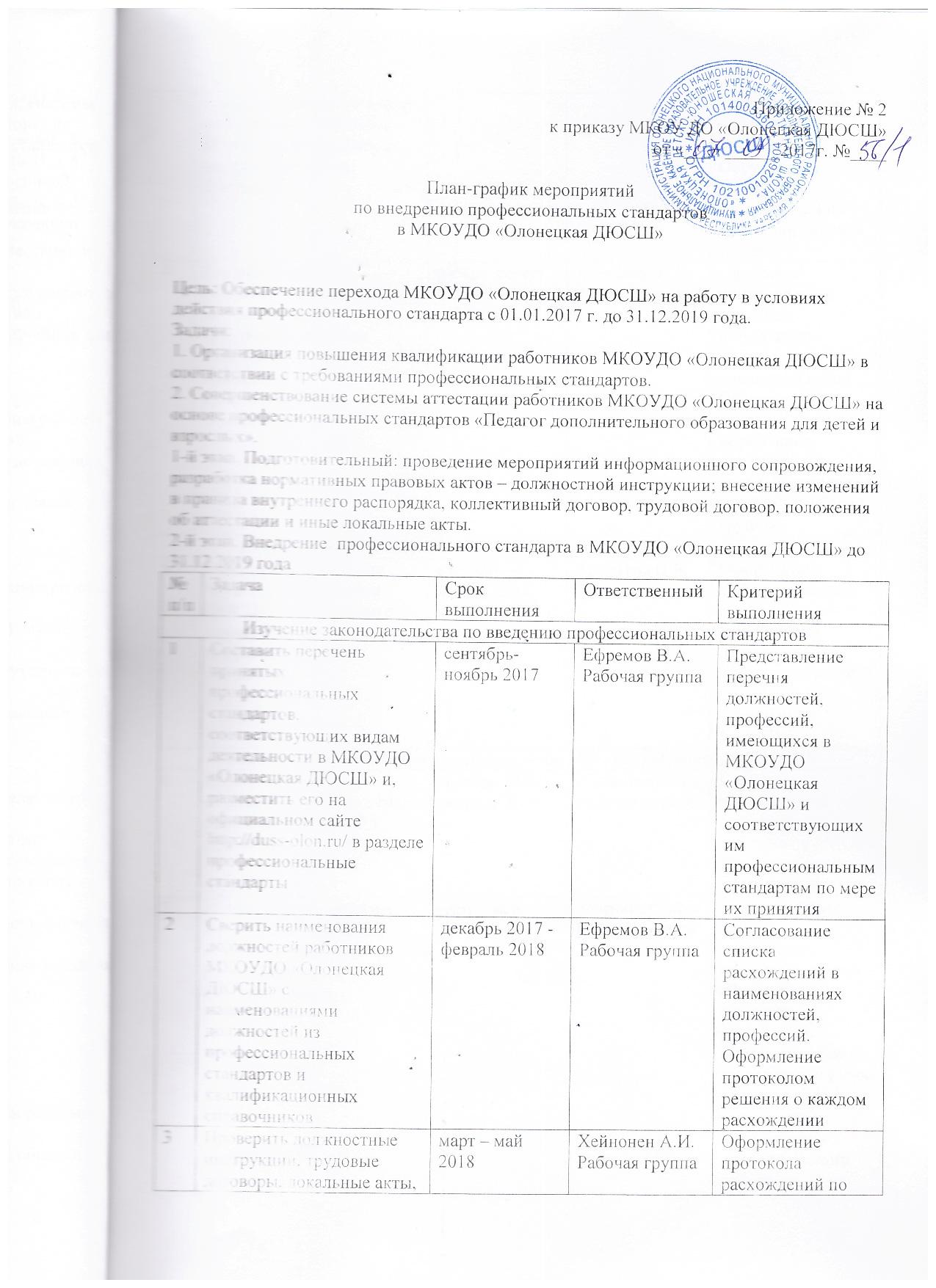 Приложение № 2к приказу МКОУ ДО «Олонецкая ДЮСШ» от «___» ______2017г. №____ План-график мероприятийпо внедрению профессиональных стандартовв МКОУДО «Олонецкая ДЮСШ»Цель: Обеспечение перехода МКОУДО «Олонецкая ДЮСШ» на работу в условиях действия профессионального стандарта с 01.01.2017 г. до 31.12.2019 года. Задачи: 1. Организация повышения квалификации работников МКОУДО «Олонецкая ДЮСШ» в соответствии с требованиями профессиональных стандартов.2. Совершенствование системы аттестации работников МКОУДО «Олонецкая ДЮСШ» на основе профессиональных стандартов «Педагог дополнительного образования для детей и взрослых». 1-й этап. Подготовительный: проведение мероприятий информационного сопровождения, разработка нормативных правовых актов – должностной инструкции; внесение изменений в правила внутреннего распорядка, коллективный договор, трудовой договор, положения об аттестации и иные локальные акты. 2-й этап. Внедрение: профессионального стандарта в МКОУДО «Олонецкая ДЮСШ» до 31.12.2019 года Директор МКОУДО «Олонецкая ДЮСШ»:                                   А.И.Хейнонен№ п/пЗадачаСрок выполненияОтветственныйКритерий выполненияИзучение законодательства по введению профессиональных стандартовИзучение законодательства по введению профессиональных стандартовИзучение законодательства по введению профессиональных стандартовИзучение законодательства по введению профессиональных стандартовИзучение законодательства по введению профессиональных стандартов1Составить перечень принятых профессиональных стандартов, соответствующих видам деятельности в МКОУДО «Олонецкая ДЮСШ» и, разместить его на официальном сайте http://duss-olon.ru/ в разделе профессиональные стандартысентябрь-ноябрь 2017Ефремов В.А. Рабочая группаПредставление перечня должностей, профессий, имеющихся в МКОУДО «Олонецкая ДЮСШ» и соответствующих им профессиональным стандартам по мере их принятия2Сверить наименования должностей работников МКОУДО «Олонецкая ДЮСШ» с наименованиями должностей из профессиональных стандартов и квалификационных справочниковдекабрь 2017 -февраль 2018Ефремов В.А. Рабочая группаСогласование списка расхождений в наименованиях должностей, профессий. Оформление протоколом решения о каждом расхождении3Проверить должностные инструкции, трудовые договоры, локальные акты, соответствуют ли они виду деятельности, трудовым функциям, описанным в профессиональных стандартахмарт – май 2018Хейнонен А.И. Рабочая группаОформление протокола расхождений по каждой должности, профессии отдельно. Обсуждение найденных расхождений на заседании рабочей группы4Составить перечень нормативно-правовых и локальных актов требующих внесение изменений в связи с принятием профессиональных стандартовиюнь – август 2018Хейнонен А.И. Рабочая группаОформить протокол с перечнем нормативно-правовых и локальных актов. Обсуждение перечня нормативно-правовых и локальных актов на заседании рабочей группы. Информационное обеспечение введения профессионального стандартаИнформационное обеспечение введения профессионального стандартаИнформационное обеспечение введения профессионального стандартаИнформационное обеспечение введения профессионального стандартаИнформационное обеспечение введения профессионального стандарта5Довести до работников МКОУДО «Олонецкая ДЮСШ» информацию о принятых профессиональных стандартахсентябрь – ноябрь 2018Арефьева О.Б. Рабочая группаОформление информационных стендов, специальных разделов на официальном сайте МКОУДО «Олонецкая ДЮСШ»Приведение в соответствие локальных актов МКОУДО «Олонецкая ДЮСШ»Приведение в соответствие локальных актов МКОУДО «Олонецкая ДЮСШ»Приведение в соответствие локальных актов МКОУДО «Олонецкая ДЮСШ»Приведение в соответствие локальных актов МКОУДО «Олонецкая ДЮСШ»Приведение в соответствие локальных актов МКОУДО «Олонецкая ДЮСШ»6Внести изменение в Положение об оплате труда работников МКОУДО «Олонецкая ДЮСШ»декабрь 2018 – февраль 2019Администрация Рабочая группаПринятие положения об оплате труда работников МКОУ ДО «Олонецкая ДЮСШ»7Внести корректировки в штатное расписание на основании протоколов рабочей группы о переименовании должностеймарт – май 2019Администрация Рабочая группаПроекты новых штатных расписаний, проекты приказов об утверждении штатного расписания, представленные на согласование Главе администрации Олонецкого национального муниципального района8Внести корректировки в трудовые договоры работников на основании протоколов о переименовании должностеймарт – май 2019Хейнонен А.И. Рабочая группаПодписание с работниками дополнительных соглашений о переводе на другую должность.Методические мероприятияМетодические мероприятияМетодические мероприятияМетодические мероприятияМетодические мероприятия9Скорректировать процедуру аттестации и оценки персонала с учетом требований к квалификации из профессиональных стандартовиюнь – август 2019Хейнонен А.И. Рабочая группаПисьменные предложения по корректировке процедуры оценки и аттестации10Проверить соответствие работников требованиям к образованию и стажу, установленным профессиональным стандартамиюнь – август 2019Хейнонен А.И. Рабочая группаПо фамильный список работников, чья квалификация не соответствует требованиям профстандарта. Подготовка проекта плана обучения сотрудников11Создать аттестационную комиссию для проверки соответствия квалификации работников положениям профессиональных стандартовсентябрь – октябрь 2019Хейнонен А.И. Рабочая группаПриказ о создании аттестационной комиссии12Организовать консультации по разъяснению положений профессионального стандарта для персоналаРегулярно Рабочая группаКонсультации, анкетыКонтроль процесса введения профессиональных стандартовКонтроль процесса введения профессиональных стандартовКонтроль процесса введения профессиональных стандартовКонтроль процесса введения профессиональных стандартовКонтроль процесса введения профессиональных стандартов13Заслушать итоги работы рабочей комиссии на совещании при директореЕжегодно сентябрь месяцХейнонен А.И.Отчет о работе рабочей группы